Batam, August 27th 2014To:  	Human Resource Departement, in place 
With due respect, I that the undersigned is:Name			: Fahmi SumefaPlace / Date of Birth	: Medan / September, 6th of 1982 Gender			: Male Religion		: MoslemEducation		: Diploma-3 (D-3) Address		: Komp Green Land Block C no.9 Batam Center - BatamContact person	: +6285287155291 e-mail			: fahmi.sumefa@gmail.comMarital Status		: MarriedNationality		: IndonesianBased on my work experience that 12 years for Sales and Marketing , i hereby submit the letter job application. I am very interested to your company. For your consideration ,herewith I enclose : 1. Photo 			: 1 sheet 2. Copy of ID card		: 1 sheet 3. Curriculum Vitae		: 1 sheet 4. Copy of certificated		: 1 sheet 5. Reference work		: 1 sheetSimilarly this application letter job  i submit, my great hopes to be accepted as an employee of your company.  I am waiting your reply for a good news, many thanks for the attention .Best regards,Fahmi Sumefa
Curiculum Vitae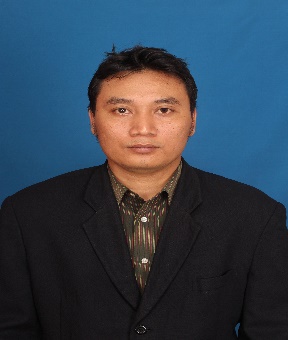 PERSONAL INFORMATIONName			: Fahmi SumefaPlace / Date of Birth	: Medan / September, 6th of 1982 Gender			: Male Religion			: MoslemEducation			: Diploma-3 (D-3) Address			: Komp Green Land Block C no.9 Batam Center - BatamContact person		: +6285287155291 e-mail			: fahmi.sumefa@gmail.comMarital Status		: MarriedNationality			: IndonesianSummaryA qualified Marketing Personnel who is able to good communicate . A dedicated professional with a proven ability to team player, be a leader and Ability to understand market and work within company guidelines as set out in corporate policies , motivated to achieve  to high results , calm under pressure, and take pride in work . Having 12 years to work experience. Work ExperienceSenior Marketing ExecutivePT Explora PrimaApril 2014 – PresentMarketing Survey Service of  Laser Scaning, Dimensional Control, Subsea Metrology, UAV Maping, Bathymetric, Volume Calculation for Power Plant, Fabrication, Heavy Industri, Plant / Factory. Areal Kepulauan Riau - IndonesiaAsst Marketing and Promotion ManagerPT Kepri Sijori MandiriJuni 2012 – April 2014 Planing, control and coordinate the marketing and promotion processes to achieve sales targets and develop the market effectively and efficiently. Areal Kepulauan Riau - IndonesiaSales EngineeringPT Trijaya Usaha Mandiri Juli 2011 – Juni 2012Sell inkjet print products into food, baverage and drugs plant . Areal Depok ,Bogor ,Sukabumi – Jawa Barat.Sales SupervisorPT Bernofarm PharmaceuticalFebruari 2009 – Juni 2011Planing, control and coordinate the marketing and promotion processes to achieve sales targets and develop the market effectively and efficiently. Areal Kepulauan Riau – IndonesiaMarketing ExecutiveBII, DanamonMei 2005 - Januari 2009Looking for new user Credit Card. Areal Medan – Sumatera UtaraSales Promotion MenCV AnandaFebruari 2004 - Mei 2005Sales and Promotion Unilever`s personal care product. Based on Carrefour Plaza Medan Fair - MedanSales Task Force / Spreading Motoris SalesPT Cahaya AndikaMaret 2002 - Februari 2004Direct retail sales. Areal MedanDuties :Analysing and Investigating price, Demand and CompetitionDevising and Presenting ideas and strategiesPromotional ActivitiesWriting ReportsOrganising schedule to meet  prospective clientMonitoring performancePresentation product to prospective clientManaging campaigns on social mediaEducationAMIK Logika MedanInformatics and Computer Management Academy Diploma III, Certified 2005SMU Kartika I – 2 MedanSenior high schoolCertified 2001SLTN 19 MedanJunior high schoolCertified 1998SD Nahdatul Ulama Medan         Elementary schoolCertified 1996SKILLMarketing Comunication , Market Research, Segmentation, Marketing Strategy,Direct Marketing, Marketing Management, Market Analysis, Competitive Analysis,Bussiness to Bussiness Marketing, Customer Relationship Management, Online Marketing